ГАННІВСЬКИЙ ЛІЦЕЙПЕТРІВСЬКОЇ СЕЛИЩНОЇ РАДИ  ОЛЕКСАНДРІЙСЬКОГО РАЙОНУКІРОВОГРАДСЬКОЇ ОБЛАСТІНАКАЗ05 лютого 2024 року                                                                                                    № 24с. ГаннівкаПро підсумки проведення учнівськоїнауково – практичної конференції Відповідно до річного плану роботи ліцею та з метою духовного, творчого, інтелектуального розвитку здобувачів освіти, їх залучення до науково-пошукової роботи, стимулювання активної участі в науково-дослідницькій діяльності в Ганнівському ліцеї, у Володимирівській філії Ганнівського ліцею та в Іскрівській філії Ганнівського ліцею були організовані та проведені учнівські науково – практичні конференції та конкурс науково-дослідницьких робіт. Враховуючи зазначене в довідках (Додаток 1, Додаток 2, Додаток 3)НАКАЗУЮ:1..Вчителям-предметникам:1.1.Активізувати роботу щодо залучення учнівської молоді до написання науково-дослідницьких робіт.1.2.Удосконалювати форми й методи роботи із здібними учнями.1.3. Відновити діяльність секцій, відділень Малої академії наук, учнівських наукових товариств, об’єднань.2.Заступнику директора з навчально-виховної роботи СОЛОМЦІ Т.В., заступнику завідувача з навчально-виховної роботи Володимирівської філії Ганнівського ліцею ПОГОРЄЛІЙ Т.М., заступнику завідувача з навчально-виховної роботи Іскрівської філії Ганнівського ліцею БАРАНЬКО Т.В. нагородити переможців дипломами та грамотами відповідно до рішень журі.3. Контроль за виконанням даного наказу покласти на заступника директора з навчально-виховної роботи Ганнівського ліцею РОБОТУ Н.А., завідувача Володимирівської філії Ганнівського ліцею МІЩЕНКО М.І., на т.в.о завідувача Іскрівської філії Ганнівського ліцею БАРАНЬКО Т.ВДиректор                                                                                                        Ольга КАНІВЕЦЬЗ наказом ознайомлені:                                                                                Марина МІЩЕНКОНадія РОБОТАТетяна БАРАНЬКО Тетяна ПОГОРЄЛАТетяна СОЛОМКАДодаток 1до наказу директоравід 05 лютого 2024 року № 24 Довідкапро підсумки проведення учнівської науково – практичної конференціїта конкурсу науково-дослідницьких робіт в Ганнівському ліцеїНа виконання наказу директора від 11 січня 2024 року № 10 «Про проведення науково-практичної конференції » та відповідно до річного плану роботи ліцею, з метою духовного, творчого, інтелектуального розвитку здобувачів освіти, їх залучення до науково-пошукової роботи, стимулювання активної участі в науково-дослідницькій діяльності в Ганнівському ліцеї була організована та проведена учнівська науково – практична конференція та конкурс науково-дослідницьких робіт.	У заході участь взяли:1. Учениці 5 класу Гурані Маліка, Гордієнко Богдана та Музиченко Альона з роботою «Народна іграшка- щире золото світу». Дівчата розповіли про види, призначення і особливості створення іграшок. Презентували свої ручні роботи відповідно до своєї теми. Роботу оцінено 92 балами.2. Учні 4 класу Зубко Максим та Донченко Софія з роботою «Вплив кольорів на сприйняття інформації». Здобувачі освіти, провівши експремент, розповіли як колір може змінити стан людини у певній ситуації та які дії ви можете зчинити під впливом кольору. Роботу оцінено 93 балами.3. Учень 7 класу Щурик Ярослав з роботою «Використання середньої швидкості в житті та побуті людини або навіщо вміти розраховувати середню швидкість». Учень розповів як правильно визначати власну середню швидкість на власеому прикладі, а також виміряв середню швидкість потягу від Мукачево до Будапешту. Роботу оцінено 95 балами.4. Учень 5 класу Бабенко Сергій з роботою «Використання числівників в українських казках», в якій розповів про роль числівників в усній народній творчості, зокрема в казках. Навів багато прикладів таких казок. Роботу оцінено 95 балами.За рішенням журі:1. Учні 4 класу Зубко Максим та Донченко Софія посіли І місце серед категорії учнів 2-4 класів .2. Учень 7 класу Щурик Ярослав та учень 5 класу Бабенко Сергій розділили  І місце серед категорії учнів 5-9 класів3. Учениці 5 класу Гурані Маліка, Гордієнко Богдана та Музиченко Альона посіли ІІ місце серед категорії учнів 5-9 класів.Переможців нагороджено дипломами.Виходячи із вищезазначеногоПРОПОНУЮ1.Активізувати роботу щодо залучення учнівської молоді до написання науково-дослідницьких робіт.2.Удосконалювати форми й методи роботи із здібними учнями.3. Відновити діяльність секцій, відділень Малої академії наук, учнівських наукових товариств, об’єднань.ЗДНВР                                                                                                 Тетяна СОЛОМКАДодаток 2до наказу директоравід 05 лютого 2024 року № 24 Довідкапро підсумки проведення учнівської науково – практичної конференціїта конкурсу науково-дослідницьких робіт у Володимирівській філії Ганнівського ліцеюВідповідно до річного плану роботи навчального закладу та з метою духовного, творчого, інтелектуального розвитку здобувачів освіти, їх залучення до науково-пошукової роботи, стимулювання активної участі в науково-дослідницькій діяльності 09 лютого 2024 року був проведений захист  учнівських науково-практичних робіт.	На розгляд журі було подано 5 робіт:«Світ наших захоплень. Хвилясті папужки», Алірзаєва Марія, Пецан Поліна, 2 клас (керівник Коломієць О.М.);«Хто є в царстві рослинних олій?», Бабенко Аріана, Швець Анна, 3 клас (керівник Гирик В.І.);«Дослідження динаміки збільшення ваги та росту», Жінчин Роман, 5 клас (керівник Лісайчук Н.С.);«Проблеми сміття», Боднарчук Анна, 7 клас (керівник Ляхович І.Б.);«Дослідження проблеми профілактики йододефіцитних захворювань в Україні», Жінчина Катерина, Титаренко Андрій, 8 клас, (керівник Хомич Л.М.).Наймолодші учасники, учні 2 класу, досліджували особливості розвитку і життя хвилястих папуг, розглядали вимоги догляду за домашніми улюбленцями. Дівчатка зробили висновок, що те, скільки живуть хвилясті папуги, залежить від догляду за ними: необхідно підтримувати чистоту в клітці, дбати про розваги та раціон папуги і приділяти йому достатньо часу. Учениці 3 класу познайомили присутніх із значенням олії для організму людини, з видами олії, розповіли про використання її в косметології, запропонували членам журі рецепти омоложуючих масок на основі олії, провели соціальне дослідження «Споживання олії населенням», де виявили, що 58% жителів села перевагу надають соняшниковій олії, 23% користуються оливковою олією, 10% замінюють олію жиром або маслом, 9% використовують олію лише в харчуванні. Учень 5 класу Жінчин Роман розповів про дослідження динаміки збільшення своєї ваги та свого зросту. Упродовж місяця він спостерігав за змінами свого організму і зробив висновок, що вага його збільшилася на 700 г, а зріст – на 1 см. Цьому сприяло збалансоване харчування та зайняття спортом.     Цікавою була робота учениці 7 класу Боднарчук Анни, яка затронула дуже актуальне питання сміття. Дослідженням були охоплені сім’ї її родини: Боднарчук, Соломка, Кушнір. Було виявлено, що основну масу ТПВ складають харчові відходи, скло, папір та відходи тваринного походження. Досліджуючи дане питання, Аня дійшла висновку, що в жителів нашого села ще низький культурний рівень. Це призводить до засмічування села і його околиць, виникнення несанкціонованих звалищ. На думку дівчинки, для вирішення проблеми сміття необхідні зусилля як самих жителів, так і органів влади. Проблему сміття потрібно вирішувати зараз і починати з себе, зі своєї сім’ї, будинку, квартири, двору. Кожному слід навчитися роздільно та правильно сортувати сміття.Дуже актуальною для нашого регіону була тема «Дослідження проблеми профілактики йододефіцитних захворювань в Україні», з якою нас познайомили учні 8 класу Жінчина Катерина та Титаренко Андрій. Вони розповіли про йододефіцитні захворювання в Україні, про профілактику цих захворювань, познайомили з результатами йододефіцитності здобувачів освіти нашого закладу. Звернули увагу на те, що дуже важливо забезпечувати достатній рівень йоду в своєму харчуванні, оскільки недостатність йоду може призводити до різних проблем зі здоров’ям, зокрема до проблем зі щитовидною залозою.Перед членами журі постала проблема про визначення переможців. В результаті голосування визначили: учнів 3 класу Бабенко Аріану та Швець Анну (керівник Гирик В.І.) з роботою «Хто є в царстві рослинних олій?» та учня 5 класу Жінчина Романа (керівник Лісайчук Н.С.) з роботою «Дослідження динаміки збільшення ваги та росту». Переможці нагороджені грамотами. Всі інші учасники учнівської конференції отримали сертифікати, а керівники – подяки. Нагородження, на привеликий жаль, проводилося в укритті. Але це не зменшило урочистості.Члени журі побажали учасникам конференції продовжувати дослідницьку роботу над своїми темами і сподіваються, що через рік познайомляться з новими результатами досліджень.Заступник завідувача з НВР 				                        Тетяна ПОГОРЄЛАДодаток 3до наказу директоравід 05 лютого 2024 року № 24 Довідкапро підсумки проведення учнівської науково – практичної конференціїта конкурсу науково-дослідницьких робіт в Іскрівській філії Ганнівського ліцею     	З метою пошуку обдарованих учнів та створення умов для їх творчого зростання, залучення здобувачів освіти до наукової роботи, розвитку пізнавальної діяльності учнів в навчальному закладі 08 лютого 2024 року відбулася науково-практична конференція.      	Для справедливого оцінювання робіт було обрано журі:БАРАНЬКО Т..В., - голова журі, заступник завідувача з навчально-виховної роботи (вчитель історії);Члени журі:АМБРОЗЯК І.І.- вчитель початкових класів;СИДОРЕНКО Н.М. - вчитель хімії та біології;ДУСМУРАДОВА Л.Г.- вчитель фізики та математики.     	Безпосередньо у роботі учнівської науково-практичної конференції взяли участь 5 доповідачів.     	Члени журі дали високу оцінку доповідям учасників. Слід зазначити, що усі доповіді викликали у присутніх та членів журі зацікавленість, що призвело до великої кількості запитань до доповідачів.  За результатами було визначено переможців учнівської науково-практичної конференції.     	За підсумками конференції:І місце – СИДОРОВА Альона, учениця 8 класу («Віддані своїй праці»,  керівник БАРАНЬКО Тетяна Валентинівна)ІІ місце – БАРАНЬКО Дар’я, учениця 8 класу («Вплив головних чисел на характер людини», керівник ДУСМУРАДОВА Людмила Григорівна)ІІІ місце – ОБРАЗОК Олексій, учень 9 класу («Фразеологізми англійської мови за творчістю Вільяма Шекспіра», керівник ЄФІМОВА Юлія Сергіївна).     	Слід відзначити і роботи учасників:     	-ПАРАСЕНКО Ірини, учениці 9 класу («Собор Паризької Богоматері»: історія Франції як урок України», керівник АЛЬОШИН Вадив Віталійович);   	 -СТАРОВИЙ Максим, учень 9 класу («Харчові добавки», керівник СИДОРЕНКО Наталія Миколаївна)     	Переможці та учасники учнівської науково-практичної конференції нагороджені грамотами та сертифікатами.Заступник завідувача філії                                                                     Тетяна БАРАНЬКОз навчально-виховної роботи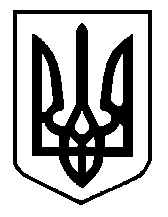 